The Nottingham Emmanuel School – Physics Curriculum Map (2022-2023)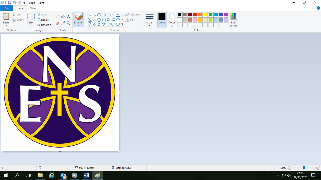 Intent statementIntent statementIntent statementThe science curriculum at Emmanuel will provide students with the new knowledge needed to navigate the modern world. This will allow our students to develop their scientific literacy which will enable them to make informed decisions. This will empower and equip our students to be good role models, who are mindful of the word around them and give them the skills to make meaningful contributions to society. We aim to remove barriers to learning through raising aspirations via an inclusive and diverse curriculum for all students.The science curriculum at Emmanuel will provide students with the new knowledge needed to navigate the modern world. This will allow our students to develop their scientific literacy which will enable them to make informed decisions. This will empower and equip our students to be good role models, who are mindful of the word around them and give them the skills to make meaningful contributions to society. We aim to remove barriers to learning through raising aspirations via an inclusive and diverse curriculum for all students.The science curriculum at Emmanuel will provide students with the new knowledge needed to navigate the modern world. This will allow our students to develop their scientific literacy which will enable them to make informed decisions. This will empower and equip our students to be good role models, who are mindful of the word around them and give them the skills to make meaningful contributions to society. We aim to remove barriers to learning through raising aspirations via an inclusive and diverse curriculum for all students.The science curriculum at Emmanuel will provide students with the new knowledge needed to navigate the modern world. This will allow our students to develop their scientific literacy which will enable them to make informed decisions. This will empower and equip our students to be good role models, who are mindful of the word around them and give them the skills to make meaningful contributions to society. We aim to remove barriers to learning through raising aspirations via an inclusive and diverse curriculum for all students.The science curriculum at Emmanuel will provide students with the new knowledge needed to navigate the modern world. This will allow our students to develop their scientific literacy which will enable them to make informed decisions. This will empower and equip our students to be good role models, who are mindful of the word around them and give them the skills to make meaningful contributions to society. We aim to remove barriers to learning through raising aspirations via an inclusive and diverse curriculum for all students.The science curriculum at Emmanuel will provide students with the new knowledge needed to navigate the modern world. This will allow our students to develop their scientific literacy which will enable them to make informed decisions. This will empower and equip our students to be good role models, who are mindful of the word around them and give them the skills to make meaningful contributions to society. We aim to remove barriers to learning through raising aspirations via an inclusive and diverse curriculum for all students.Diversity across the curriculumDiversity across the curriculumDiversity across the curriculumOur curriculum represents the diversity of our students by promoting science as accessible to all. We will use inclusive language, images and texts and promote scientific role models that represent the diversity of our school community. We will deliver the science curriculum with an awareness of the different religious beliefs of our students whilst being mindful of any unconscious bias.Our curriculum represents the diversity of our students by promoting science as accessible to all. We will use inclusive language, images and texts and promote scientific role models that represent the diversity of our school community. We will deliver the science curriculum with an awareness of the different religious beliefs of our students whilst being mindful of any unconscious bias.Our curriculum represents the diversity of our students by promoting science as accessible to all. We will use inclusive language, images and texts and promote scientific role models that represent the diversity of our school community. We will deliver the science curriculum with an awareness of the different religious beliefs of our students whilst being mindful of any unconscious bias.Our curriculum represents the diversity of our students by promoting science as accessible to all. We will use inclusive language, images and texts and promote scientific role models that represent the diversity of our school community. We will deliver the science curriculum with an awareness of the different religious beliefs of our students whilst being mindful of any unconscious bias.Our curriculum represents the diversity of our students by promoting science as accessible to all. We will use inclusive language, images and texts and promote scientific role models that represent the diversity of our school community. We will deliver the science curriculum with an awareness of the different religious beliefs of our students whilst being mindful of any unconscious bias.Our curriculum represents the diversity of our students by promoting science as accessible to all. We will use inclusive language, images and texts and promote scientific role models that represent the diversity of our school community. We will deliver the science curriculum with an awareness of the different religious beliefs of our students whilst being mindful of any unconscious bias.AUT 1AUT 2SPR 1SPR 2SUM 1SUM 2Year 10Title and objectivesParticle ModelAtomic StructureAtomic Structure /wavesWaves continuedRevision and examsRevision and examsYear 10Core knowledge1 Density 2  Density RPA3 Thermal conductivity RPA4 Specific heat capacity5 Specific Heat Capacity RPA6 Changes of state and internal energy7 Specific latent heat8 Pressure and temperature in gases9 Pressure and volume in gases1 History of the atom2 Alpha, beta and gamma radiation3. Uses and dangers of radiation4 nuclear equations  and background radiation5  half life6 Is nuclear radiation dangerous7 uses of radiation8 nuclear fission9 nuclear fusionWaves:1 – what is a wave?2 transverse and longitudinal waves RPA3 electromagnetic spectrum4 Uses and dangers  of electromagnetic waves5 Black Body Radiators RPA6 light  - reflection7 Seeing coloured light8 light – refraction RPA9 Lenses10 sound 11 ultrasound12 earthquake P and S wavesYear 10SkillsManipulation of equations.Standard form and significant figuresUse appropriate apparatus to make and record the measurements needed to determine the densities of regular and irregular solid objects and liquidsDimensions to be measured using appropriate apparatus such as a ruler, micrometer or Vernier callipers. Working critically with primary and secondary evidence:Plan and carry out an investigation to find out which type of insulation will reduce heat loss the most.Obtaining and presenting primary evidence:Working critically with primary and secondary evidence:Identify possible hazards, the risks associated with these hazards, and methods of minimising the risks.Make measurements with appropriate precision and record data in appropriate tables.Evaluate data and working methods.Recognise random and systematic errors; identify their causes.Identify causes of uncertainty in final calculated values and suggest ways of reducing the inaccuracies to improve the accuracy of the calculated values.Obtain evidence and present dataInversely proportional relationships.Risk assessment and health and safety considerationsScientific notation in terms of representing isotopes.Half life calculations – interpreting written informationInterpreting data from graphs.Evaluating models.Calculating percentagesResearch some radioactive sources used in medicine and the properties of these tracers (half-life, type of radiation emitted and state).Evaluating risks in wider societal contexts.Use of standard form, significant figures and prefixesMethod writingDrawing ray diagramsUsing a protractorInterpreting oscilloscope tracesDepth calculations.Standard form for showing large distances and sizesYear 10Covid recoverySkills focus through spaced retrieval to catch up...Skills focus through spaced retrieval to catch up...Skills focus through spaced retrieval to catch up...Skills focus through spaced retrieval to catch up...Exam question practice and metacognition strategies to help with revision and exam techniqueExam question practice and metacognition strategies to help with revision and exam techniqueYear 10Careers“Big Question” on objective slide set in a wider world context“Big Question” on objective slide set in a wider world context“Big Question” on objective slide set in a wider world context“Big Question” on objective slide set in a wider world context“Big Question” on objective slide set in a wider world context“Big Question” on objective slide set in a wider world contextYear 11Title and objectivesForces and motionForces and their interactionsSpace / Magnetism and electromagnetismRevision and examsRevision and examsYear 11Core knowledge1 Stopping distance2 Distance and displacement3 speed and velocity 4 distance time graphs5 Velocity time graphs6 velocity and acceleration7 v2=u2+2aS8 newton’s Laws9 Acceleration RPA10 terminal velocity11  Momentum12 Momentum and force1 Scalars and Vectors2 mass vs weight3 Resultant forces4 resolving forces5 Hook’s law RPA6 moments7 levers and gears10 pressure11 pressure in liquids12 pressure in liquids equation13 atmospheric pressure1 Our place in the universe2 Orbital motion3  Stellar Evolution4 red Shift5 The expanding universe1 Permanent and induced magnets2 Magnetic Fields3 Magnets and electromagnets4 The motor effect5 Uses of the motor effect6 Electromagnetic induction7 transformers8 microphonesYear 11SkillsTranslate between graphical and numeric formy=mx+c represents a linear relationshipPlot two variables from dataDetermine slope and intercept of a linear graphDraw and use the slop of a tangent to a curveDecimal formsStandard formUse appropriate significant figuresChange the subject of an equationSubstitute numbers into equationsSolve simple algebraic equationsCorrect unitsUse appropriate significant figuresHypothesis and predictionsVariables	RepeatsCalculating meansRecording resultsPresent data and observationsDescribing patterns or trendsMaking conclusionsDraw and use the slop of a tangent to a curveDetermine slope and intercept of a linear graphArea between curve and x-axis in physicsRearrange and substitute in values to the equation Convert units as appropriate and use standard form.Using a newton meter to measure weight.Scale drawing – using a protractor, reading and setting appropriate scalesRecognising and proving directly proportional relationshipsData analysis – using graphs to make conclusionsDecimal formsStandard formChange the subject of an equationSubstitute numbers into equations	Solve simple algebraic equationsCorrect unitsRatios and fractionsYear 11Covid recoverySkills focus through spaced retrieval to catch up.Skills focus through spaced retrieval to catch up.Skills focus through spaced retrieval to catch up.Exam question practice and metacognition strategies to help with revision and exam techniqueExam question practice and metacognition strategies to help with revision and exam techniqueExam question practice and metacognition strategies to help with revision and exam techniqueYear 11Careers“Big Question” on objective slide set in a wider world context.“Big Question” on objective slide set in a wider world context.“Big Question” on objective slide set in a wider world context.“Big Question” on objective slide set in a wider world context.“Big Question” on objective slide set in a wider world context.“Big Question” on objective slide set in a wider world context.Year 12Title and objectivesParticle Physics and WavesQuantum phenomena and WavesElectricity and MechanicsElectricity and MechanicsRevision and MechanicsRevision and MaterialsYear 12Core knowledgeParticle Physics (2 teacher)Atomic structure and nuclear stabilityMatter, antimatter and photonsThe particle ZooConservation RulesQuarks and anti quarksWaves (3 teacher)progressive waves and wave speedtransverse and longitudinal wavesSuperposition and interferenceStationary wavesResonanceQuantum Phenomena (2 teacher)The photo electric effectEnergy levels in atomsWave particle dualityWaves (3 teacher)DiffractionYoung’s slits experiment and two source interferenceDiffraction gratingsRefractive indexCritical angle and TIRElectricity (2 teacher)Circuit diagramsCurrent and potential differenceIV graphsResistivityDetermining the resistivity of a wireMechanics (3 Teacher)Scalars and vectorsResultant forcesResolving forcesForces in equilibriumElectricity (3 teacher)EMF and internal resistanceThe potential dividerPower and electrical energyConservations of energy and charge in circuitsMechanics (3 teacher)MomentsUniform accelerationDisplacement time graphsVelocity time graphsAcceleration time graphsSUVAT equationsElectricity ( 2 teacher)Revision and practiceMechanics (3 teacher)Acceleration due to gravity and terminal velocityProjectile Motion – horizontally and at an angleNewton’s LawsConservation of momentumForce, momentum and ImpulseWork and powerConservation of energyMaterials ( 3 teacher)DensityHook’s lawStress and strainThe Young’s modulusStress- strain and force extension graphsYear 12SkillsMathematical Skills:Recognise and make use of appropriate units in calculationsRecognise and use expressions in decimal and standard formUse ratios, fractions and percentagesEstimate resultsUse calculators to find and use powerUse calculators to handle sin x, cos x, tan x when x is expressed in degrees or radiansUse an appropriate number of significant figuresFind arithmetic meansUnderstand simple probabilityMake order of magnitude calculationsIdentify uncertainties in measurements and use simple techniques to determine uncertainty when data are combined by addition, subtraction, multiplication, division and raising to powersUnderstand and use the symbols: =, <, <<, >>, >, 𝖺, ≈, ∆Change the subject of an equation, including non-linear equationsSubstitute numerical values into algebraic equations using appropriate units for physical quantitiesSolve algebraic equations, including quadratic equationsTranslate information between graphical, numerical and algebraic formsPlot two variables from experimental or other dataUnderstand that y = mx + c represents a linear relationship Determine the slope and intercept of a linear graphCalculate rate of change from a graph showing a linear relationshipDraw and use the slope of a tangent to a curve as a measure of rate of changeDistinguish between instantaneous rate of change and average rate of changeUnderstand the possible physical significance of the area between a curve and the x axis and be able to calculate it or estimate it by graphical methods as appropriateApply the concepts underlying calculus (but without requiring the explicit use of derivatives or integrals) by solving equations involving rates of change, eg Δx = – 𝜆x using a graphical  methodUse angles in regular 2D and 3D structuresVisualise and represent 2D and 3D forms including two-dimensional representations of 3D objectsCalculate areas of triangles, circumferences and areas of circles, surface areas and volumes of rectangular blocks, cylinders and spheresUse Pythagoras’ theorem, and the angle sum of a triangleUse sin, cos and tan in physical problemsUnderstand the relationship between degrees and radians and translate from one to the otherPractical Skillsuse appropriate analogue apparatus to record a range of measurements (to include length/distance, temperature, pressure, force, angles, volume) and to interpolate between scale markingsuse appropriate digital instruments, including electrical multimeters, to obtain a range of measurements (to include time, current, voltage, resistance, mass)use methods to increase accuracy of measurements, such as timing over multiple oscillations, or use of fiducial marker, set square or plumb lineuse stopwatch or light gates for timinguse calipers and micrometers for small distances, using digital or vernier scalescorrectly construct circuits from circuit diagrams using DC power supplies, cells, and a range of circuit components, including those where polarity is importantdesign, construct and check circuits using DC power supplies, cells, and a range of circuit componentsgenerate and measure waves, using microphone and loudspeaker, or ripple tank, or vibration transducer, or microwave / radio wave sourceuse laser or light source to investigate characteristics of light, including interference and diffractionuse ICT such as computer modelling, or data logger with a variety of sensors to collect data, or use of software to process dataMathematical Skills:Recognise and make use of appropriate units in calculationsRecognise and use expressions in decimal and standard formUse ratios, fractions and percentagesEstimate resultsUse calculators to find and use powerUse calculators to handle sin x, cos x, tan x when x is expressed in degrees or radiansUse an appropriate number of significant figuresFind arithmetic meansUnderstand simple probabilityMake order of magnitude calculationsIdentify uncertainties in measurements and use simple techniques to determine uncertainty when data are combined by addition, subtraction, multiplication, division and raising to powersUnderstand and use the symbols: =, <, <<, >>, >, 𝖺, ≈, ∆Change the subject of an equation, including non-linear equationsSubstitute numerical values into algebraic equations using appropriate units for physical quantitiesSolve algebraic equations, including quadratic equationsTranslate information between graphical, numerical and algebraic formsPlot two variables from experimental or other dataUnderstand that y = mx + c represents a linear relationship Determine the slope and intercept of a linear graphCalculate rate of change from a graph showing a linear relationshipDraw and use the slope of a tangent to a curve as a measure of rate of changeDistinguish between instantaneous rate of change and average rate of changeUnderstand the possible physical significance of the area between a curve and the x axis and be able to calculate it or estimate it by graphical methods as appropriateApply the concepts underlying calculus (but without requiring the explicit use of derivatives or integrals) by solving equations involving rates of change, eg Δx = – 𝜆x using a graphical  methodUse angles in regular 2D and 3D structuresVisualise and represent 2D and 3D forms including two-dimensional representations of 3D objectsCalculate areas of triangles, circumferences and areas of circles, surface areas and volumes of rectangular blocks, cylinders and spheresUse Pythagoras’ theorem, and the angle sum of a triangleUse sin, cos and tan in physical problemsUnderstand the relationship between degrees and radians and translate from one to the otherPractical Skillsuse appropriate analogue apparatus to record a range of measurements (to include length/distance, temperature, pressure, force, angles, volume) and to interpolate between scale markingsuse appropriate digital instruments, including electrical multimeters, to obtain a range of measurements (to include time, current, voltage, resistance, mass)use methods to increase accuracy of measurements, such as timing over multiple oscillations, or use of fiducial marker, set square or plumb lineuse stopwatch or light gates for timinguse calipers and micrometers for small distances, using digital or vernier scalescorrectly construct circuits from circuit diagrams using DC power supplies, cells, and a range of circuit components, including those where polarity is importantdesign, construct and check circuits using DC power supplies, cells, and a range of circuit componentsgenerate and measure waves, using microphone and loudspeaker, or ripple tank, or vibration transducer, or microwave / radio wave sourceuse laser or light source to investigate characteristics of light, including interference and diffractionuse ICT such as computer modelling, or data logger with a variety of sensors to collect data, or use of software to process dataMathematical Skills:Recognise and make use of appropriate units in calculationsRecognise and use expressions in decimal and standard formUse ratios, fractions and percentagesEstimate resultsUse calculators to find and use powerUse calculators to handle sin x, cos x, tan x when x is expressed in degrees or radiansUse an appropriate number of significant figuresFind arithmetic meansUnderstand simple probabilityMake order of magnitude calculationsIdentify uncertainties in measurements and use simple techniques to determine uncertainty when data are combined by addition, subtraction, multiplication, division and raising to powersUnderstand and use the symbols: =, <, <<, >>, >, 𝖺, ≈, ∆Change the subject of an equation, including non-linear equationsSubstitute numerical values into algebraic equations using appropriate units for physical quantitiesSolve algebraic equations, including quadratic equationsTranslate information between graphical, numerical and algebraic formsPlot two variables from experimental or other dataUnderstand that y = mx + c represents a linear relationship Determine the slope and intercept of a linear graphCalculate rate of change from a graph showing a linear relationshipDraw and use the slope of a tangent to a curve as a measure of rate of changeDistinguish between instantaneous rate of change and average rate of changeUnderstand the possible physical significance of the area between a curve and the x axis and be able to calculate it or estimate it by graphical methods as appropriateApply the concepts underlying calculus (but without requiring the explicit use of derivatives or integrals) by solving equations involving rates of change, eg Δx = – 𝜆x using a graphical  methodUse angles in regular 2D and 3D structuresVisualise and represent 2D and 3D forms including two-dimensional representations of 3D objectsCalculate areas of triangles, circumferences and areas of circles, surface areas and volumes of rectangular blocks, cylinders and spheresUse Pythagoras’ theorem, and the angle sum of a triangleUse sin, cos and tan in physical problemsUnderstand the relationship between degrees and radians and translate from one to the otherPractical Skillsuse appropriate analogue apparatus to record a range of measurements (to include length/distance, temperature, pressure, force, angles, volume) and to interpolate between scale markingsuse appropriate digital instruments, including electrical multimeters, to obtain a range of measurements (to include time, current, voltage, resistance, mass)use methods to increase accuracy of measurements, such as timing over multiple oscillations, or use of fiducial marker, set square or plumb lineuse stopwatch or light gates for timinguse calipers and micrometers for small distances, using digital or vernier scalescorrectly construct circuits from circuit diagrams using DC power supplies, cells, and a range of circuit components, including those where polarity is importantdesign, construct and check circuits using DC power supplies, cells, and a range of circuit componentsgenerate and measure waves, using microphone and loudspeaker, or ripple tank, or vibration transducer, or microwave / radio wave sourceuse laser or light source to investigate characteristics of light, including interference and diffractionuse ICT such as computer modelling, or data logger with a variety of sensors to collect data, or use of software to process dataMathematical Skills:Recognise and make use of appropriate units in calculationsRecognise and use expressions in decimal and standard formUse ratios, fractions and percentagesEstimate resultsUse calculators to find and use powerUse calculators to handle sin x, cos x, tan x when x is expressed in degrees or radiansUse an appropriate number of significant figuresFind arithmetic meansUnderstand simple probabilityMake order of magnitude calculationsIdentify uncertainties in measurements and use simple techniques to determine uncertainty when data are combined by addition, subtraction, multiplication, division and raising to powersUnderstand and use the symbols: =, <, <<, >>, >, 𝖺, ≈, ∆Change the subject of an equation, including non-linear equationsSubstitute numerical values into algebraic equations using appropriate units for physical quantitiesSolve algebraic equations, including quadratic equationsTranslate information between graphical, numerical and algebraic formsPlot two variables from experimental or other dataUnderstand that y = mx + c represents a linear relationship Determine the slope and intercept of a linear graphCalculate rate of change from a graph showing a linear relationshipDraw and use the slope of a tangent to a curve as a measure of rate of changeDistinguish between instantaneous rate of change and average rate of changeUnderstand the possible physical significance of the area between a curve and the x axis and be able to calculate it or estimate it by graphical methods as appropriateApply the concepts underlying calculus (but without requiring the explicit use of derivatives or integrals) by solving equations involving rates of change, eg Δx = – 𝜆x using a graphical  methodUse angles in regular 2D and 3D structuresVisualise and represent 2D and 3D forms including two-dimensional representations of 3D objectsCalculate areas of triangles, circumferences and areas of circles, surface areas and volumes of rectangular blocks, cylinders and spheresUse Pythagoras’ theorem, and the angle sum of a triangleUse sin, cos and tan in physical problemsUnderstand the relationship between degrees and radians and translate from one to the otherPractical Skillsuse appropriate analogue apparatus to record a range of measurements (to include length/distance, temperature, pressure, force, angles, volume) and to interpolate between scale markingsuse appropriate digital instruments, including electrical multimeters, to obtain a range of measurements (to include time, current, voltage, resistance, mass)use methods to increase accuracy of measurements, such as timing over multiple oscillations, or use of fiducial marker, set square or plumb lineuse stopwatch or light gates for timinguse calipers and micrometers for small distances, using digital or vernier scalescorrectly construct circuits from circuit diagrams using DC power supplies, cells, and a range of circuit components, including those where polarity is importantdesign, construct and check circuits using DC power supplies, cells, and a range of circuit componentsgenerate and measure waves, using microphone and loudspeaker, or ripple tank, or vibration transducer, or microwave / radio wave sourceuse laser or light source to investigate characteristics of light, including interference and diffractionuse ICT such as computer modelling, or data logger with a variety of sensors to collect data, or use of software to process dataMathematical Skills:Recognise and make use of appropriate units in calculationsRecognise and use expressions in decimal and standard formUse ratios, fractions and percentagesEstimate resultsUse calculators to find and use powerUse calculators to handle sin x, cos x, tan x when x is expressed in degrees or radiansUse an appropriate number of significant figuresFind arithmetic meansUnderstand simple probabilityMake order of magnitude calculationsIdentify uncertainties in measurements and use simple techniques to determine uncertainty when data are combined by addition, subtraction, multiplication, division and raising to powersUnderstand and use the symbols: =, <, <<, >>, >, 𝖺, ≈, ∆Change the subject of an equation, including non-linear equationsSubstitute numerical values into algebraic equations using appropriate units for physical quantitiesSolve algebraic equations, including quadratic equationsTranslate information between graphical, numerical and algebraic formsPlot two variables from experimental or other dataUnderstand that y = mx + c represents a linear relationship Determine the slope and intercept of a linear graphCalculate rate of change from a graph showing a linear relationshipDraw and use the slope of a tangent to a curve as a measure of rate of changeDistinguish between instantaneous rate of change and average rate of changeUnderstand the possible physical significance of the area between a curve and the x axis and be able to calculate it or estimate it by graphical methods as appropriateApply the concepts underlying calculus (but without requiring the explicit use of derivatives or integrals) by solving equations involving rates of change, eg Δx = – 𝜆x using a graphical  methodUse angles in regular 2D and 3D structuresVisualise and represent 2D and 3D forms including two-dimensional representations of 3D objectsCalculate areas of triangles, circumferences and areas of circles, surface areas and volumes of rectangular blocks, cylinders and spheresUse Pythagoras’ theorem, and the angle sum of a triangleUse sin, cos and tan in physical problemsUnderstand the relationship between degrees and radians and translate from one to the otherPractical Skillsuse appropriate analogue apparatus to record a range of measurements (to include length/distance, temperature, pressure, force, angles, volume) and to interpolate between scale markingsuse appropriate digital instruments, including electrical multimeters, to obtain a range of measurements (to include time, current, voltage, resistance, mass)use methods to increase accuracy of measurements, such as timing over multiple oscillations, or use of fiducial marker, set square or plumb lineuse stopwatch or light gates for timinguse calipers and micrometers for small distances, using digital or vernier scalescorrectly construct circuits from circuit diagrams using DC power supplies, cells, and a range of circuit components, including those where polarity is importantdesign, construct and check circuits using DC power supplies, cells, and a range of circuit componentsgenerate and measure waves, using microphone and loudspeaker, or ripple tank, or vibration transducer, or microwave / radio wave sourceuse laser or light source to investigate characteristics of light, including interference and diffractionuse ICT such as computer modelling, or data logger with a variety of sensors to collect data, or use of software to process dataMathematical Skills:Recognise and make use of appropriate units in calculationsRecognise and use expressions in decimal and standard formUse ratios, fractions and percentagesEstimate resultsUse calculators to find and use powerUse calculators to handle sin x, cos x, tan x when x is expressed in degrees or radiansUse an appropriate number of significant figuresFind arithmetic meansUnderstand simple probabilityMake order of magnitude calculationsIdentify uncertainties in measurements and use simple techniques to determine uncertainty when data are combined by addition, subtraction, multiplication, division and raising to powersUnderstand and use the symbols: =, <, <<, >>, >, 𝖺, ≈, ∆Change the subject of an equation, including non-linear equationsSubstitute numerical values into algebraic equations using appropriate units for physical quantitiesSolve algebraic equations, including quadratic equationsTranslate information between graphical, numerical and algebraic formsPlot two variables from experimental or other dataUnderstand that y = mx + c represents a linear relationship Determine the slope and intercept of a linear graphCalculate rate of change from a graph showing a linear relationshipDraw and use the slope of a tangent to a curve as a measure of rate of changeDistinguish between instantaneous rate of change and average rate of changeUnderstand the possible physical significance of the area between a curve and the x axis and be able to calculate it or estimate it by graphical methods as appropriateApply the concepts underlying calculus (but without requiring the explicit use of derivatives or integrals) by solving equations involving rates of change, eg Δx = – 𝜆x using a graphical  methodUse angles in regular 2D and 3D structuresVisualise and represent 2D and 3D forms including two-dimensional representations of 3D objectsCalculate areas of triangles, circumferences and areas of circles, surface areas and volumes of rectangular blocks, cylinders and spheresUse Pythagoras’ theorem, and the angle sum of a triangleUse sin, cos and tan in physical problemsUnderstand the relationship between degrees and radians and translate from one to the otherPractical Skillsuse appropriate analogue apparatus to record a range of measurements (to include length/distance, temperature, pressure, force, angles, volume) and to interpolate between scale markingsuse appropriate digital instruments, including electrical multimeters, to obtain a range of measurements (to include time, current, voltage, resistance, mass)use methods to increase accuracy of measurements, such as timing over multiple oscillations, or use of fiducial marker, set square or plumb lineuse stopwatch or light gates for timinguse calipers and micrometers for small distances, using digital or vernier scalescorrectly construct circuits from circuit diagrams using DC power supplies, cells, and a range of circuit components, including those where polarity is importantdesign, construct and check circuits using DC power supplies, cells, and a range of circuit componentsgenerate and measure waves, using microphone and loudspeaker, or ripple tank, or vibration transducer, or microwave / radio wave sourceuse laser or light source to investigate characteristics of light, including interference and diffractionuse ICT such as computer modelling, or data logger with a variety of sensors to collect data, or use of software to process dataYear 12Covid recoverySkills focus through spaced retrieval to catch up.Skills focus through spaced retrieval to catch up.Skills focus through spaced retrieval to catch up.Skills focus through spaced retrieval to catch up.Exam question practice and metacognition strategies to help with revision and exam techniqueExam question practice and metacognition strategies to help with revision and exam techniqueYear 12Careers“Big Question” on objective slide set in a wider world context.“Big Question” on objective slide set in a wider world context.“Big Question” on objective slide set in a wider world context.“Big Question” on objective slide set in a wider world context.“Big Question” on objective slide set in a wider world context.“Big Question” on objective slide set in a wider world context.Year 13Title and objectivesAstrophysicsFurther Mechanics and FieldsThermal Physics and FieldsNuclear Physics and FieldsExams and RevisionExams and RevisionYear 13Core knowledgeAstrophysics ( 2 teacher)•	Units and quantities used in astrophysics•	Stellar Magnitudes•	Stars as black body radiators•	Stellar spectral classes•	The Hertzsprung Russell Diagram and stellar evolution•	Supernovae, neutron stars and  black holesAstrophysics (3 teacher)  •	Lenses•	Optical telescopes•	Non optical telescopes•	Comparing telescopes•	The Doppler effect and red shift•	The Big Bang Theory•	Detection of Binary stars, quasars and exoplanetsFurther Mechanics ( 2 teacher)Circular MotionCentripetal force and accelerationSimple Harmonic MotionSHM in a mass – spring systemSHM in a simple pendulumFree and forces vibrations and resonanceGravitational Fields ( 3 teacher)Newton’s Law of GravitationGravitational field strengthGravitational potentialOrbits of planets and satellitesThermal Physics  (2 teacher)Thermal energy transferGas LawsIdeal Gas EquationKinetic Theory of GasesElectric Fields  (3 teacher) teacher)Coulomb’s LawElectric field strengthElectric potentialCapacitorsCapacitanceEnergy stored in a capacitorDielectricsCharging and discharging capacitorsNuclear Physics ( 2 teacher)Rutherford ScatteringMeasuring nuclear radiiAlpha, beta and gamma radiationRadioactive decayNuclear instabilityMass defect and binding energyEnergy in nuclear fission and nuclear fusion reactionsThermal Nuclear ReactorsMagnetic Fields ( 3 teacher)Magnetic flux densityMoving charges in a magnetic fieldElectromagnetic InductionElectromagnetic inductionMagnetic flux and flux linkageFaraday’s law and Lenz’s law Alternating currentTransformersYear 13SkillsMathematical SkillsRecognise and make use of appropriate units in calculationsRecognise and use expressions in decimal and standard form.Use ratios, fractions and percentagesEstimate resultsUse calculators to find and use power, exponential and logarithmic functionsUse calculators to handle sin x, cos x, tan x when x is expressed in degrees or radiansUse an appropriate number of significant figuresFind arithmetic meansUnderstand simple probabilityMake order of magnitude calculationsIdentify uncertainties in measurements and use simple techniques to determine uncertainty when data are combined by addition, subtraction, multiplication, division and raising to powersUnderstand and use the symbols: =, <, <<, >>, >, 𝖺, ≈, ∆Change the subject of an equation, including non-linear equationsSubstitute numerical values into algebraic equations using appropriate units for physical quantitiesSolve algebraic equations, including quadratic equationsUse logarithms in relation to quantities that range over several orders of magnitudeTranslate information between graphical, numerical and algebraic formsPlot two variables from experimental or other dataUnderstand that y = mx + c represents a linear relationshipDetermine the slope and intercept of a linear graphCalculate rate of change from a graph showing a linear relationshipDraw and use the slope of a tangent to a curve as a measure of rate of changeDistinguish between instantaneous rate of change and average rate of changeUnderstand the possible physical significance of the area between a curve and the x axis and be able to calculate it or estimate it by graphical methods as appropriateApply the concepts underlying calculus (but without requiring the explicit use of derivatives or integrals) by solving equations involving rates of change, eg Δx = – 𝜆x using a graphical methodInterpret logarithmic plotsUse logarithmic plots to test exponential and power law variationsSketch relationships which aremodelled by y = k / x, y = kx2 , y = k / x2, y = kx, y = sin x, y = cos x, y = e±x, and y  = sin2x, y = cos2x as applied to physical relationshipsUse angles in regular 2D and 3D structuresVisualise and represent 2D and 3D forms including two-dimensional representations of 3D objectsCalculate areas of triangles, circumferences and areas of circles, surface areas and volumes of rectangular blocks, cylinders and spheresUse Pythagoras’ theorem, and the angle sum of a triangleUse sin, cos and tan in physical problemsUse of small angle approximations Understand the relationship between degrees and radians and translate from one to the otherPractical Skillsuse appropriate analogue apparatus to record a range of measurements (to include length/distance, temperature, pressure, force, angles, volume) and to interpolate between scale markingsuse appropriate digital instruments, including electrical multimeters, to obtain a range of measurements (to include time, current, voltage, resistance, mass)use methods to increase accuracy of measurements, such as timing over multiple oscillations, or use of fiducial marker, set square or plumb lineuse stopwatch or light gates for timinguse calipers and micrometers for small distances, using digital or vernier scalescorrectly construct circuits from circuit diagrams using DC power supplies, cells, and a range of circuit components, including those where polarity is importantdesign, construct and check circuits using DC power supplies, cells, and a range of circuit componentsuse signal generator and oscilloscope, including volts/division and time-basegenerate and measure waves, using microphone and loudspeaker, or ripple tank, or vibration transducer, or microwave / radio wave sourceuse laser or light source to investigate characteristics of light, including interference and diffractionuse ICT such as computer modelling, or data logger with a variety of sensors to collect data, or use of software to process datause ionising radiation, including detectorsMathematical SkillsRecognise and make use of appropriate units in calculationsRecognise and use expressions in decimal and standard form.Use ratios, fractions and percentagesEstimate resultsUse calculators to find and use power, exponential and logarithmic functionsUse calculators to handle sin x, cos x, tan x when x is expressed in degrees or radiansUse an appropriate number of significant figuresFind arithmetic meansUnderstand simple probabilityMake order of magnitude calculationsIdentify uncertainties in measurements and use simple techniques to determine uncertainty when data are combined by addition, subtraction, multiplication, division and raising to powersUnderstand and use the symbols: =, <, <<, >>, >, 𝖺, ≈, ∆Change the subject of an equation, including non-linear equationsSubstitute numerical values into algebraic equations using appropriate units for physical quantitiesSolve algebraic equations, including quadratic equationsUse logarithms in relation to quantities that range over several orders of magnitudeTranslate information between graphical, numerical and algebraic formsPlot two variables from experimental or other dataUnderstand that y = mx + c represents a linear relationshipDetermine the slope and intercept of a linear graphCalculate rate of change from a graph showing a linear relationshipDraw and use the slope of a tangent to a curve as a measure of rate of changeDistinguish between instantaneous rate of change and average rate of changeUnderstand the possible physical significance of the area between a curve and the x axis and be able to calculate it or estimate it by graphical methods as appropriateApply the concepts underlying calculus (but without requiring the explicit use of derivatives or integrals) by solving equations involving rates of change, eg Δx = – 𝜆x using a graphical methodInterpret logarithmic plotsUse logarithmic plots to test exponential and power law variationsSketch relationships which aremodelled by y = k / x, y = kx2 , y = k / x2, y = kx, y = sin x, y = cos x, y = e±x, and y  = sin2x, y = cos2x as applied to physical relationshipsUse angles in regular 2D and 3D structuresVisualise and represent 2D and 3D forms including two-dimensional representations of 3D objectsCalculate areas of triangles, circumferences and areas of circles, surface areas and volumes of rectangular blocks, cylinders and spheresUse Pythagoras’ theorem, and the angle sum of a triangleUse sin, cos and tan in physical problemsUse of small angle approximations Understand the relationship between degrees and radians and translate from one to the otherPractical Skillsuse appropriate analogue apparatus to record a range of measurements (to include length/distance, temperature, pressure, force, angles, volume) and to interpolate between scale markingsuse appropriate digital instruments, including electrical multimeters, to obtain a range of measurements (to include time, current, voltage, resistance, mass)use methods to increase accuracy of measurements, such as timing over multiple oscillations, or use of fiducial marker, set square or plumb lineuse stopwatch or light gates for timinguse calipers and micrometers for small distances, using digital or vernier scalescorrectly construct circuits from circuit diagrams using DC power supplies, cells, and a range of circuit components, including those where polarity is importantdesign, construct and check circuits using DC power supplies, cells, and a range of circuit componentsuse signal generator and oscilloscope, including volts/division and time-basegenerate and measure waves, using microphone and loudspeaker, or ripple tank, or vibration transducer, or microwave / radio wave sourceuse laser or light source to investigate characteristics of light, including interference and diffractionuse ICT such as computer modelling, or data logger with a variety of sensors to collect data, or use of software to process datause ionising radiation, including detectorsMathematical SkillsRecognise and make use of appropriate units in calculationsRecognise and use expressions in decimal and standard form.Use ratios, fractions and percentagesEstimate resultsUse calculators to find and use power, exponential and logarithmic functionsUse calculators to handle sin x, cos x, tan x when x is expressed in degrees or radiansUse an appropriate number of significant figuresFind arithmetic meansUnderstand simple probabilityMake order of magnitude calculationsIdentify uncertainties in measurements and use simple techniques to determine uncertainty when data are combined by addition, subtraction, multiplication, division and raising to powersUnderstand and use the symbols: =, <, <<, >>, >, 𝖺, ≈, ∆Change the subject of an equation, including non-linear equationsSubstitute numerical values into algebraic equations using appropriate units for physical quantitiesSolve algebraic equations, including quadratic equationsUse logarithms in relation to quantities that range over several orders of magnitudeTranslate information between graphical, numerical and algebraic formsPlot two variables from experimental or other dataUnderstand that y = mx + c represents a linear relationshipDetermine the slope and intercept of a linear graphCalculate rate of change from a graph showing a linear relationshipDraw and use the slope of a tangent to a curve as a measure of rate of changeDistinguish between instantaneous rate of change and average rate of changeUnderstand the possible physical significance of the area between a curve and the x axis and be able to calculate it or estimate it by graphical methods as appropriateApply the concepts underlying calculus (but without requiring the explicit use of derivatives or integrals) by solving equations involving rates of change, eg Δx = – 𝜆x using a graphical methodInterpret logarithmic plotsUse logarithmic plots to test exponential and power law variationsSketch relationships which aremodelled by y = k / x, y = kx2 , y = k / x2, y = kx, y = sin x, y = cos x, y = e±x, and y  = sin2x, y = cos2x as applied to physical relationshipsUse angles in regular 2D and 3D structuresVisualise and represent 2D and 3D forms including two-dimensional representations of 3D objectsCalculate areas of triangles, circumferences and areas of circles, surface areas and volumes of rectangular blocks, cylinders and spheresUse Pythagoras’ theorem, and the angle sum of a triangleUse sin, cos and tan in physical problemsUse of small angle approximations Understand the relationship between degrees and radians and translate from one to the otherPractical Skillsuse appropriate analogue apparatus to record a range of measurements (to include length/distance, temperature, pressure, force, angles, volume) and to interpolate between scale markingsuse appropriate digital instruments, including electrical multimeters, to obtain a range of measurements (to include time, current, voltage, resistance, mass)use methods to increase accuracy of measurements, such as timing over multiple oscillations, or use of fiducial marker, set square or plumb lineuse stopwatch or light gates for timinguse calipers and micrometers for small distances, using digital or vernier scalescorrectly construct circuits from circuit diagrams using DC power supplies, cells, and a range of circuit components, including those where polarity is importantdesign, construct and check circuits using DC power supplies, cells, and a range of circuit componentsuse signal generator and oscilloscope, including volts/division and time-basegenerate and measure waves, using microphone and loudspeaker, or ripple tank, or vibration transducer, or microwave / radio wave sourceuse laser or light source to investigate characteristics of light, including interference and diffractionuse ICT such as computer modelling, or data logger with a variety of sensors to collect data, or use of software to process datause ionising radiation, including detectorsMathematical SkillsRecognise and make use of appropriate units in calculationsRecognise and use expressions in decimal and standard form.Use ratios, fractions and percentagesEstimate resultsUse calculators to find and use power, exponential and logarithmic functionsUse calculators to handle sin x, cos x, tan x when x is expressed in degrees or radiansUse an appropriate number of significant figuresFind arithmetic meansUnderstand simple probabilityMake order of magnitude calculationsIdentify uncertainties in measurements and use simple techniques to determine uncertainty when data are combined by addition, subtraction, multiplication, division and raising to powersUnderstand and use the symbols: =, <, <<, >>, >, 𝖺, ≈, ∆Change the subject of an equation, including non-linear equationsSubstitute numerical values into algebraic equations using appropriate units for physical quantitiesSolve algebraic equations, including quadratic equationsUse logarithms in relation to quantities that range over several orders of magnitudeTranslate information between graphical, numerical and algebraic formsPlot two variables from experimental or other dataUnderstand that y = mx + c represents a linear relationshipDetermine the slope and intercept of a linear graphCalculate rate of change from a graph showing a linear relationshipDraw and use the slope of a tangent to a curve as a measure of rate of changeDistinguish between instantaneous rate of change and average rate of changeUnderstand the possible physical significance of the area between a curve and the x axis and be able to calculate it or estimate it by graphical methods as appropriateApply the concepts underlying calculus (but without requiring the explicit use of derivatives or integrals) by solving equations involving rates of change, eg Δx = – 𝜆x using a graphical methodInterpret logarithmic plotsUse logarithmic plots to test exponential and power law variationsSketch relationships which aremodelled by y = k / x, y = kx2 , y = k / x2, y = kx, y = sin x, y = cos x, y = e±x, and y  = sin2x, y = cos2x as applied to physical relationshipsUse angles in regular 2D and 3D structuresVisualise and represent 2D and 3D forms including two-dimensional representations of 3D objectsCalculate areas of triangles, circumferences and areas of circles, surface areas and volumes of rectangular blocks, cylinders and spheresUse Pythagoras’ theorem, and the angle sum of a triangleUse sin, cos and tan in physical problemsUse of small angle approximations Understand the relationship between degrees and radians and translate from one to the otherPractical Skillsuse appropriate analogue apparatus to record a range of measurements (to include length/distance, temperature, pressure, force, angles, volume) and to interpolate between scale markingsuse appropriate digital instruments, including electrical multimeters, to obtain a range of measurements (to include time, current, voltage, resistance, mass)use methods to increase accuracy of measurements, such as timing over multiple oscillations, or use of fiducial marker, set square or plumb lineuse stopwatch or light gates for timinguse calipers and micrometers for small distances, using digital or vernier scalescorrectly construct circuits from circuit diagrams using DC power supplies, cells, and a range of circuit components, including those where polarity is importantdesign, construct and check circuits using DC power supplies, cells, and a range of circuit componentsuse signal generator and oscilloscope, including volts/division and time-basegenerate and measure waves, using microphone and loudspeaker, or ripple tank, or vibration transducer, or microwave / radio wave sourceuse laser or light source to investigate characteristics of light, including interference and diffractionuse ICT such as computer modelling, or data logger with a variety of sensors to collect data, or use of software to process datause ionising radiation, including detectorsMathematical SkillsRecognise and make use of appropriate units in calculationsRecognise and use expressions in decimal and standard form.Use ratios, fractions and percentagesEstimate resultsUse calculators to find and use power, exponential and logarithmic functionsUse calculators to handle sin x, cos x, tan x when x is expressed in degrees or radiansUse an appropriate number of significant figuresFind arithmetic meansUnderstand simple probabilityMake order of magnitude calculationsIdentify uncertainties in measurements and use simple techniques to determine uncertainty when data are combined by addition, subtraction, multiplication, division and raising to powersUnderstand and use the symbols: =, <, <<, >>, >, 𝖺, ≈, ∆Change the subject of an equation, including non-linear equationsSubstitute numerical values into algebraic equations using appropriate units for physical quantitiesSolve algebraic equations, including quadratic equationsUse logarithms in relation to quantities that range over several orders of magnitudeTranslate information between graphical, numerical and algebraic formsPlot two variables from experimental or other dataUnderstand that y = mx + c represents a linear relationshipDetermine the slope and intercept of a linear graphCalculate rate of change from a graph showing a linear relationshipDraw and use the slope of a tangent to a curve as a measure of rate of changeDistinguish between instantaneous rate of change and average rate of changeUnderstand the possible physical significance of the area between a curve and the x axis and be able to calculate it or estimate it by graphical methods as appropriateApply the concepts underlying calculus (but without requiring the explicit use of derivatives or integrals) by solving equations involving rates of change, eg Δx = – 𝜆x using a graphical methodInterpret logarithmic plotsUse logarithmic plots to test exponential and power law variationsSketch relationships which aremodelled by y = k / x, y = kx2 , y = k / x2, y = kx, y = sin x, y = cos x, y = e±x, and y  = sin2x, y = cos2x as applied to physical relationshipsUse angles in regular 2D and 3D structuresVisualise and represent 2D and 3D forms including two-dimensional representations of 3D objectsCalculate areas of triangles, circumferences and areas of circles, surface areas and volumes of rectangular blocks, cylinders and spheresUse Pythagoras’ theorem, and the angle sum of a triangleUse sin, cos and tan in physical problemsUse of small angle approximations Understand the relationship between degrees and radians and translate from one to the otherPractical Skillsuse appropriate analogue apparatus to record a range of measurements (to include length/distance, temperature, pressure, force, angles, volume) and to interpolate between scale markingsuse appropriate digital instruments, including electrical multimeters, to obtain a range of measurements (to include time, current, voltage, resistance, mass)use methods to increase accuracy of measurements, such as timing over multiple oscillations, or use of fiducial marker, set square or plumb lineuse stopwatch or light gates for timinguse calipers and micrometers for small distances, using digital or vernier scalescorrectly construct circuits from circuit diagrams using DC power supplies, cells, and a range of circuit components, including those where polarity is importantdesign, construct and check circuits using DC power supplies, cells, and a range of circuit componentsuse signal generator and oscilloscope, including volts/division and time-basegenerate and measure waves, using microphone and loudspeaker, or ripple tank, or vibration transducer, or microwave / radio wave sourceuse laser or light source to investigate characteristics of light, including interference and diffractionuse ICT such as computer modelling, or data logger with a variety of sensors to collect data, or use of software to process datause ionising radiation, including detectorsMathematical SkillsRecognise and make use of appropriate units in calculationsRecognise and use expressions in decimal and standard form.Use ratios, fractions and percentagesEstimate resultsUse calculators to find and use power, exponential and logarithmic functionsUse calculators to handle sin x, cos x, tan x when x is expressed in degrees or radiansUse an appropriate number of significant figuresFind arithmetic meansUnderstand simple probabilityMake order of magnitude calculationsIdentify uncertainties in measurements and use simple techniques to determine uncertainty when data are combined by addition, subtraction, multiplication, division and raising to powersUnderstand and use the symbols: =, <, <<, >>, >, 𝖺, ≈, ∆Change the subject of an equation, including non-linear equationsSubstitute numerical values into algebraic equations using appropriate units for physical quantitiesSolve algebraic equations, including quadratic equationsUse logarithms in relation to quantities that range over several orders of magnitudeTranslate information between graphical, numerical and algebraic formsPlot two variables from experimental or other dataUnderstand that y = mx + c represents a linear relationshipDetermine the slope and intercept of a linear graphCalculate rate of change from a graph showing a linear relationshipDraw and use the slope of a tangent to a curve as a measure of rate of changeDistinguish between instantaneous rate of change and average rate of changeUnderstand the possible physical significance of the area between a curve and the x axis and be able to calculate it or estimate it by graphical methods as appropriateApply the concepts underlying calculus (but without requiring the explicit use of derivatives or integrals) by solving equations involving rates of change, eg Δx = – 𝜆x using a graphical methodInterpret logarithmic plotsUse logarithmic plots to test exponential and power law variationsSketch relationships which aremodelled by y = k / x, y = kx2 , y = k / x2, y = kx, y = sin x, y = cos x, y = e±x, and y  = sin2x, y = cos2x as applied to physical relationshipsUse angles in regular 2D and 3D structuresVisualise and represent 2D and 3D forms including two-dimensional representations of 3D objectsCalculate areas of triangles, circumferences and areas of circles, surface areas and volumes of rectangular blocks, cylinders and spheresUse Pythagoras’ theorem, and the angle sum of a triangleUse sin, cos and tan in physical problemsUse of small angle approximations Understand the relationship between degrees and radians and translate from one to the otherPractical Skillsuse appropriate analogue apparatus to record a range of measurements (to include length/distance, temperature, pressure, force, angles, volume) and to interpolate between scale markingsuse appropriate digital instruments, including electrical multimeters, to obtain a range of measurements (to include time, current, voltage, resistance, mass)use methods to increase accuracy of measurements, such as timing over multiple oscillations, or use of fiducial marker, set square or plumb lineuse stopwatch or light gates for timinguse calipers and micrometers for small distances, using digital or vernier scalescorrectly construct circuits from circuit diagrams using DC power supplies, cells, and a range of circuit components, including those where polarity is importantdesign, construct and check circuits using DC power supplies, cells, and a range of circuit componentsuse signal generator and oscilloscope, including volts/division and time-basegenerate and measure waves, using microphone and loudspeaker, or ripple tank, or vibration transducer, or microwave / radio wave sourceuse laser or light source to investigate characteristics of light, including interference and diffractionuse ICT such as computer modelling, or data logger with a variety of sensors to collect data, or use of software to process datause ionising radiation, including detectorsYear 13Covid recoverySkills focus through spaced retrieval to catch up.Skills focus through spaced retrieval to catch up.Skills focus through spaced retrieval to catch up.Exam question practice and metacognition strategies to help with revision and exam techniqueExam question practice and metacognition strategies to help with revision and exam techniqueExam question practice and metacognition strategies to help with revision and exam techniqueYear 13Careers“Big Question” on objective slide set in a wider world context.“Big Question” on objective slide set in a wider world context.“Big Question” on objective slide set in a wider world context.“Big Question” on objective slide set in a wider world context.“Big Question” on objective slide set in a wider world context.“Big Question” on objective slide set in a wider world context.